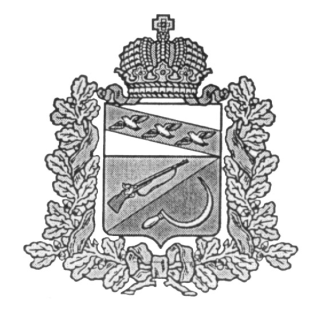 АДМИНИСТРАЦИЯ    КРУТОВСКОГО  СЕЛЬСОВЕТАЩИГРОВСКОГО РАЙОНА КУРСКОЙ ОБЛАСТИР А С П О Р Я Ж Е Н И Еот    «24» сентября  2021  г.   № 19 - р Об утверждении состава ответственных (старших) лиц по населенным пунктам Крутовского сельсоветаза информацию о чрезвычайных ситуациях1. Утвердить следующий состав ответственных (старших) лиц по населенным пунктам Крутовского сельсовета за информацию о чрезвычайных ситуациях: 1.Каменев Александр Александрович , д. Кунач, т. 89207176607 2.Сергеев Александр Николаевич, д.Крутое , т. 89524923640 3. Хижняк Анатолий Сергеевич, д. Колодезки т. 892071239494. Авдеев Владимир Ильич, д.1-й Патепник, т. 895087721395. Чаркин Александр Николаевич ,д. 2-й Патепник, т. 890669184766. Анищенков Николай Николаевич, д. Калинина, д. Карек т. 893085171642. Распоряжение Администрации Крутовского сельсовета Щигровского района Курской области от 22.04.2019 года № 8-р «Об утверждении составаответственных (старших) лиц  по населенным пунктам Крутовского сельсовета за информацию о чрезвычайных ситуациях» считать утратившим силу. 3. Контроль за исполнением данного распоряжения оставляю за собой.4. Распоряжение вступает в силу со дня его подписания.Глава Крутовского сельсовета                                              Н. Ю. Каменева